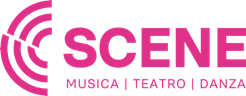 SCENE 2020-2021COMUNICATO STAMPALe cose che succedono di notteCanzoni e musiche di Debora Petrina (voce, tastiere e chitarra)Racconti e rime di Tiziano ScarpaInterviste a cura di Marco DragoDomenica 24 gennaio ore 19:00youtube – canale SCENE (shorturl.at/bcBI2) www.stagionescene.itUna coproduzione Rivolimusica-Teatro fassino di AviglianaQuando la musicalità della parola vibrante incontra una sapiente poliritmia dei suoni possono nascere unioni preziose, dove lingua e note si accordano in un racconto compiuto e affascinante che cattura i sensi producendo dimensioni poetiche di rara bellezza. E’ quanto accade in “Le cose che succedono di notte”, spettacolo previsto in cartellone per la Stagione SCENE 2020 2021 e diventato docufilm in palinsesto online. Tiziano Scarpa, Premio Strega 2009 con “Stabat Mater”, sale sul palco del Teatro Fassino con Debora Petrina, cantante, pianista, compositrice e performer, legata ad un cantautorato che si nutre di sperimentazioni del pop-rock, musica elettronica, d’avanguardia e jazz. Il risultato è un delicato macro racconto teatrale dai tratti surreali, costellato di «favole per adulti, in rime baciate, abbracciate, accarezzate, qualche volta accoltellate e strangolate» tratte dal suo “Una libellula di città” (Minimum Fax, 2018) raccolta di lavori nell’arco di vent’anni. Ad accompagnare e rafforzare la voce che si alza da queste storie governate da uomini e donne, ma anche da alberi e animali solitari in cerca di amore e verità, intervengono le musiche (strumentali o con testo, italiano/inglese) di Debora Petrina, camaleontica tra tastiere, chitarra e voce e perfettamente sintonizzata con la realtà scenica. Il video, composto da estratti dalle registrazioni integrali dello spettacolo girato presso il Teatro Fassino di Avigliana, si impreziosisce delle interviste condotte da un altro scrittore – nonché traduttore e autore radiofonico - di grande valore: Marco Drago dialoga con Tiziano Scarpa e Debora Petrina toccando abilmente argomenti che vanno dal ruolo dell’autore, della musica e della parola, fino a percorsi professionali e personali dei due artisti, traendo considerazioni talvolta scanzonate, talvolta molto profonde. «Il live – raccontano Scarpa e Petrina -  è indispensabile, e manca: con il suo irrinunciabile e costante scambio con il pubblico, con l’emozione, la tensione, la risata, che lo accompagnano. Proprio in questo periodo di negazione di normalità continuiamo a sognare il ritorno nei teatri dal vivo: li abbiamo ribattezzati malinconicamente i nostri live in dreaming». “Le cose che succedono di notte” a cura di Edoardo Pivi verrà trasmesso domenica 24 gennaio alle ore 19:00 sul canale youtube Scene (riferimenti sul sito www.stagionescene.it e sui canali Facebook e Instagram @stagionescene). Nei prossimi giorni ulteriori aggiornamenti riguardo il palinsesto online per il mese di febbraio.La Stagione SCENE 2020/2021 è realizzata con il maggior sostegno della Fondazione Compagnia di San Paolo nell’ambito dell’edizione 2020 del bando “PerformingArts". Con SCENE l’Istituto Musicale Città di Rivoli G.Balmas in partenariato con il Teatro Fassino di Avigliana, l'Associazione Revejo e Balletto Teatro di Torino è entrato a far parte di PERFORMING +, un progetto per il triennio 2018-2020 lanciato dalla Compagnia di San Paolo e dalla Fondazione Piemonte dal Vivo con la collaborazione dell’Osservatorio Culturale del Piemonte, che ha l’obiettivo di rafforzare le competenze della comunità di soggetti non profit operanti nello spettacolo dal vivo in Piemonte, Liguria e Valle d’AostaAppuntamento su: _canale youtube SCENE: https://www.youtube.com/channel/UCDXu4FLcr8_sQXlvVjr35hwUfficio Stampa SCENEpiera.melone@istitutomusicalerivoli.it 3201123074| comunicazione@borgatedalvivo.it|info@ballettoteatroditorino.orgInfo: www.stagionescene.it | Facebook | Instagram | Youtube